嘉義縣108年度數位翻轉「教育創新行動方案」實施計畫子計畫4：交流發表--「資訊科技與智慧學習」實施教案示例徵選教案學校名稱嘉義縣立太保國民中學嘉義縣立太保國民中學參加組別國小組    █國中組國小組    █國中組1.教案設計者廖明珊廖明珊2.教學時間180分180分3.單元名稱素描素描4.資源檔案01-網路資源02-學習單01-網路資源02-學習單5.資源標題網路資源簡報及學習單網路資源簡報及學習單6.資源類型教學設計教學設計7.適用年級國中7年級國中7年級8.資源簡介由學生的學習單及創作，找出優勢技巧，再將所有在網路上找到的素描教學影片及簡報匯整成為上課期間的輔助教材。由學生的學習單及創作，找出優勢技巧，再將所有在網路上找到的素描教學影片及簡報匯整成為上課期間的輔助教材。9.關鍵字觀察、素描技法觀察、素描技法10.適用領域、議題藝術領域藝術領域11.資訊科技應用層次□輔助教學 □互動教學 □進階(創新)教學（本欄由審查委員依據標準認定，不必填寫）□輔助教學 □互動教學 □進階(創新)教學（本欄由審查委員依據標準認定，不必填寫）12.授權方式創用 CC 姓名標示-非商業性-相同方式分享 4.0 國際創用 CC 姓名標示-非商業性-相同方式分享 4.0 國際13.教學目標單元目標基本學習內容藝−J−B1應用藝術符號，以表達觀點與風格。藝 −J−B2思辨科技資訊、媒體與藝術的關係，進行創作與鑑賞。藝 −J−B3善用多元感官，探索理解藝術與生活的關聯，以展現美感意識。13.教學目標詳細目標在素描學習上以定義概念方式加以理解。解析素描技巧及比例關係，協助學生運用適切寫實策略。14.教學流程14.教學流程14.教學流程活動一：重新素描概念    (一)進行教學。節錄部分內容如下：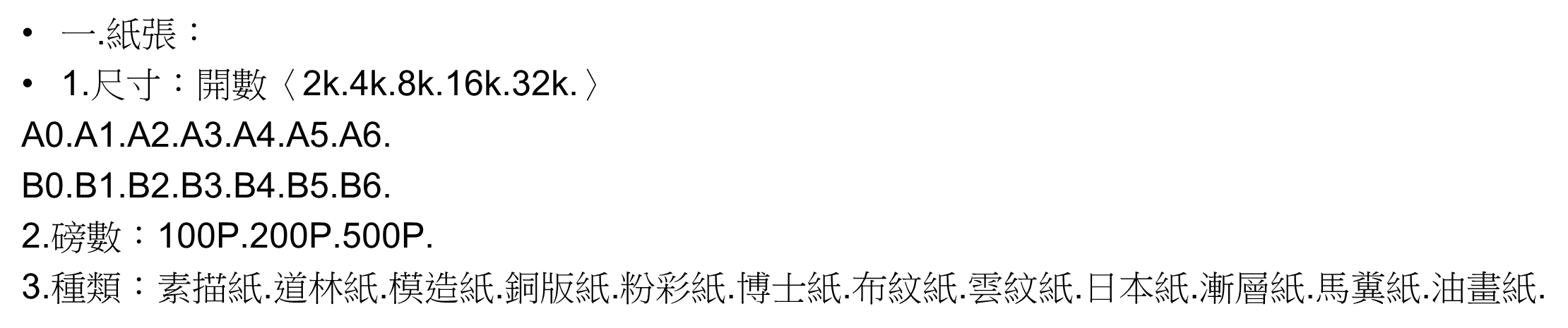 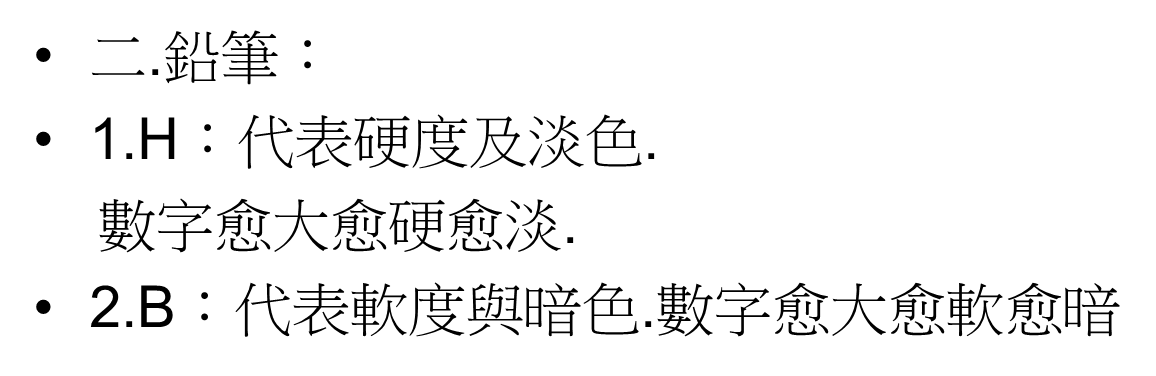 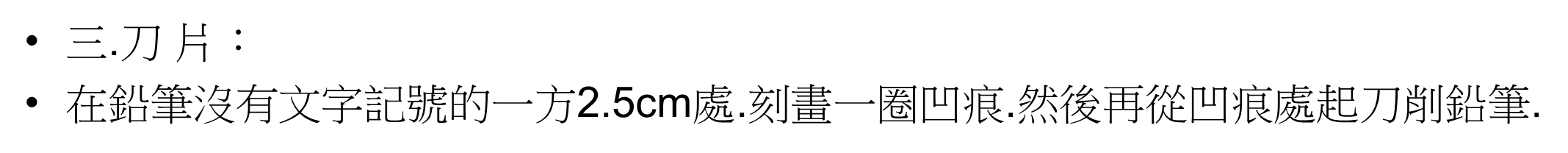  (二)口頭詢問學生觀察到哪些行業也需要素描技術。活動二：概念診斷與關係式解題策略運用請學生個別實作學習單練習表述速率概念及速率表示法。教師檢核與個別指導。活動三：組內共學請小組夥伴互相檢核學習單習寫結果，並討論解題歷程。教師擇選部分題目，請各組派員上台報告，並給予適性指導與回饋。活動四：教師導學請小組代表上台報告，並說明施做的過程與想法。教師適性指導回饋。活動一：重新素描概念    (一)進行教學。節錄部分內容如下： (二)口頭詢問學生觀察到哪些行業也需要素描技術。活動二：概念診斷與關係式解題策略運用請學生個別實作學習單練習表述速率概念及速率表示法。教師檢核與個別指導。活動三：組內共學請小組夥伴互相檢核學習單習寫結果，並討論解題歷程。教師擇選部分題目，請各組派員上台報告，並給予適性指導與回饋。活動四：教師導學請小組代表上台報告，並說明施做的過程與想法。教師適性指導回饋。活動一：重新素描概念    (一)進行教學。節錄部分內容如下： (二)口頭詢問學生觀察到哪些行業也需要素描技術。活動二：概念診斷與關係式解題策略運用請學生個別實作學習單練習表述速率概念及速率表示法。教師檢核與個別指導。活動三：組內共學請小組夥伴互相檢核學習單習寫結果，並討論解題歷程。教師擇選部分題目，請各組派員上台報告，並給予適性指導與回饋。活動四：教師導學請小組代表上台報告，並說明施做的過程與想法。教師適性指導回饋。15.學習目標1.確實理解對素描定義概念2.會與組內同學彼此檢核作法與討論3.能在老師的引導下，思考適切的素描技巧。1.確實理解對素描定義概念2.會與組內同學彼此檢核作法與討論3.能在老師的引導下，思考適切的素描技巧。16.活動與內容1.學習單(筆觸練習)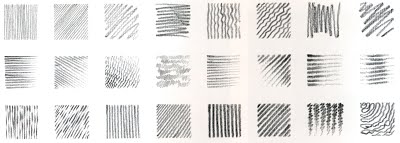 2.上課時間所用之網路資源。1.學習單(筆觸練習)2.上課時間所用之網路資源。17.數位教學資源1.大尺寸觸控式互動顯示器2.教室電腦網路1.大尺寸觸控式互動顯示器2.教室電腦網路